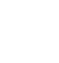 НОВООДЕСЬКА МІСЬКА РАДАМИКОЛАЇВСЬКОЇ ОБЛАСТІ ВИКОНАВЧИЙ КОМІТЕТ Р І Ш Е Н Н Я  30  січня  2023 року                           м. Нова Одеса                                          №  33Про     надання     матеріальної допомоги громадянам громадиВідповідно до п.1 частини «а», п.14 частини «б» статті 34 Закону України «Про місцеве самоврядування в Україні», на виконання п.24 розділу 1 Комплексної програми «Турбота» Новоодеської міської ради на 2021-2025 роки, розглянувши заяву громадянина Лютика С.В. про надання  матеріальної допомоги та представлені документи, виконавчий комітет міської радиВИРІШИВ:1. Надати матеріальну допомогу громадянину Лютику Сергію Васильовичу, дата р.н., який проживає в адреса, кошти в сумі 10000 грн.2. Відділу бухгалтерського обліку та звітності управління соціального захисту населення Новоодеської міської ради (Журба) здійснити виплати згідно чинного законодавства.3. Контроль за виконанням даного рішення покласти на керуючого справами виконавчого комітету міської ради  Чубука Г.П.Заступник міського голови 				                              Ігор ЖУРБА	